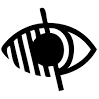 Île d’OuessantGuide touristiqueÊtes-vous prêts à embarquer pour l’île du bout du monde, dernière terre de Bretagne avant l’Amérique ?En toute saison, les irréductibles insulaires vous accueillent au sein de leur "joyau" de la mer d’Iroise.Ouessant, l’île bretonne aux multiples facettes, saura vous charmer.SOMMAIREPages- Une faune et une flore remarquables -Située au sein du Parc Naturel Régional d’Armorique, du Parc Naturel Marin, et de la réserve de Biosphère UNESCO des îles de la mer d’Iroise, Ouessant présente des milieux naturels originaux. Falaises abruptes, pelouses et landes maritimes, vallons boisés, mer fraîche et agitée, regorgent d’une biodiversité riche et fragile. Soyez observateurs, attentifs et patients et c’est toute la nature d’Ouessant qui s’offre à vous ! L’île compte plus de 500 espèces de plantes. Deux minuscules fougères figurent parmi les plus remarquables: l’isoète épineux et l’ophioglosse du Portugal qui sont visibles au début du printemps. En été, le littoral se couvre de fleurs mauves et jaunes provenant de la bruyère cendrée, de la callune et des ajoncs d’Europe.Un haut lieu d'observation ornithologiqueL’île est un refuge pour de nombreuses espèces d’oiseaux marins comme le fulmar boréal, le cormoran huppé, les trois espèces de goélands (marin, brun et argenté) et exceptionnellement, le macareux moine. Les pelouses rases en bord de côte constituent le garde-manger favori des craves à bec rouge, un petit corvidé noir à bec et pattes rouge vifs. Toutes ces espèces sont protégées au niveau européen. Ouessant est un haut-lieu d’observation d’oiseaux migrateurs en Europe.Le paradis des phoques et des dauphinsFacile à observer avec un peu de patience, le phoque gris pointe son nez, en toutes saisons, (visible le plus souvent de la côte Nord) lorsqu’il pêche aux abords de l’île. Des groupes de grands dauphins viennent de temps en temps escorter le bateau de la ligne régulière.Ouessant, l'île aux moutonsLe mouton ouessantin a, peu à peu, disparu depuis le début du 20ème siècle, victime d'apports de géniteurs divers venus du continent (ou encore suite au naufrage du Mykonos en 1936 qui transportait des moutons grecs de race Mérinos). Sa hauteur ne dépassait pas 50 cm, son poids 15kg et il était souvent de couleur noire. On peut encore en voir au parc animalier de Menez-Meur à Hanvec, à l'abbaye de Daoulas, ainsi qu'à l'écomusée du Niou à la belle saison et dans quelques jardins d'Ouessant. La vaine pâture est toujours pratiquée de la Saint-Michel (fin septembre), au premier mercredi du mois de février (jour de la foire aux moutons) : les bêtes sont alors regroupées dans deux grands parcs (un au nord et un au sud) et chaque propriétaire vient récupérer son cheptel. Les moutons sont marqués aux oreilles (entailles ou découpes variées). Puis ils sont attachés deux par deux jusqu'à la fin septembre. Cela permettait autrefois de ne pas gêner le travail de la moisson. Les moutons sont placés près d'un mur de pierre ou d'un "gwasked" (abri en étoile), pour les protéger du vent. Il y a actuellement environ 400 moutons sur l'île.Le centre d'étude du milieu Ouessant CEMOLe CEMO qui a vu le jour en 1985, a comme objectif de faire de l'île un lieu d'observation naturaliste tout en faisant des animations pour l'économie insulaire et des initiations à l'étude des milieux naturels. C'est également un centre d'hébergement collectif.- LES MILIEUX NATURELS -Par sa forme en pince de crabe, l'île d'Ouessant est composée de 4 pointes merveilleuses et qui ne se ressemblent pas. Chacune a son charme, Kadoran et ses hautes falaises, Porz Doun, sa douceur et ses tapis de landes, Penn Arlan et sa mer turquoise et Pern, l'endroit incontournable de l'île !La pointe de Kadoran
Située au nord-est, la pointe de Kadoran se mérite. Là-bas, vous culminerez sur les falaises les plus hautes, environ 60 mètres au niveau du phare du Stiff. Certains disent que ces paysages ressemblent à l'Irlande, mais ne serait-ce pas plutôt l'Irlande qui ressemble à Kadoran ?De la pointe de Kadoran, vous apercevez l'île de Keller. C'est une île privée habitée uniquement en juillet et août.La pointe de Penn ArlanLa pointe de Penn Arlan, au sud-est de l'île abrite un joli petit port. Si vous faites toute la pointe à pied, vous croiserez sur votre chemin la croix Saint Pol ainsi que le Cromlech. Ce port constituait un point faible dans la défense de l'île et c'est pour défendre cet accès, qu'un château fut construit au Moyen-Âge au-dessus de la grève. Les Ouessantins furent chargés par leur seigneur de la construction. Cependant, ce dernier désirait apercevoir la rade de Brest par-delà le promontoire de la pointe Saint-Mathieu. Alors les Ouessantins se révoltèrent et le seigneur dût quitter l'île précipitamment poursuivi par une grêle de pierres que lui lancèrent les femmes. Le château de ce fait resta inachevé et ne cessa de se dégrader. Il servit de carrière pour toutes les maisons du quartier. On aperçoit encore les derniers vestiges.La pointe de Porz DounSituée au sud-ouest de l'île d'Ouessant, la pointe de Porz Doun est également une pointe protégée. Grâce à sa pelouse aérohaline, vous aurez l'impression de marcher sur un tapis douillet, si douillet qu'il faudra vous méfier des personnes qui en profitent pour y faire la sieste. Beaucoup moins sauvage que la côte nord, la côte sud de l'île vous offre un paysage clairsemé de petites criques et de grands espaces de landes.La pointe de PernLa pointe de Pern est l'endroit le plus à l'Ouest de la France métropolitaine. Cette pointe est protégée, y compris ses galets et ses rochers. Il est donc interdit de ramasser galets, fleurs, plantes... Il serait inenvisageable de venir à Ouessant sans voir la pointe de Pern. Par tous les temps, elle offre un paysage magnifique qui reste gravé à jamais dans votre cœur. À défaut d'arbres, vous pourrez déambuler entre les rochers hirsutes, en laissant vagabonder votre imagination pour découvrir quel animal ou autre se cache derrière ces blocs rocheux. - Le patrimoine –Les sites préhistoriques Mez NotariouLes fouilles archéologiques ont eu lieu à Mez Notariou, au centre de l'île. L'autorisation de procéder à des fouilles a été donnée en 1988, les travaux ont commencé aussitôt. Daté de la fin de l'âge du bronze aux débuts de l'âge du fer (750 à 450 avant JC), ce village ne représente pas l'unique occupation du site puisque les fouilles indiquent une forte présence humaine dès l'époque néolithique. Les vestiges montrent également des traces d'occupation dès l'époque romaine. Ce site est d'une richesse exceptionnelle. L'organisation générale, les techniques architecturales et le mobilier céramique prouvent que ce village, implanté aux marges de l'Europe continentale, n'échappe pas aux courants culturels de l'Europe proto-celtique. Le cromlech
L'unique cromlech de l'île d'Ouessant se situe à la pointe de Penn Arlan. Ce monument mégalithique se compose de plusieurs menhirs dressés en forme de cercle. Selon les archéologues, Jacques Briard et Michel Le Goffic, ce monument daterait de la fin du Néolithique, probablement de l'âge du bronze.Les sites religieuxL'île d'Ouessant a compté jusqu'à neuf chapelles mais aujourd'hui il n'en reste que deux qui ont été reconstruites dans la seconde moitié du 19ème  siècle. Il est possible de visiter la chapelle Notre Dame de Bon Voyage et la chapelle Notre Dame de Bonne Espérance.Fête DieuLa procession du Saint Sacrement existe toujours. Elle se déroule le jour de la Fête-Dieu, dans le bas du bourg de Lampaul. Pour l'occasion, la population décore le parcours que suivra le cortège, de dessins réalisés avec des pétales de fleurs. Suite à la procession, le Cercle Celtique de Morlaix anime le haut du bourg avec musique et danses bretonnes.La ProëllaLittéralement en breton "retour au pays" (bro-ella)...Dans le cimetière attenant l'église de Lampaul se trouve le petit monument de la proëlla qui rappelle le lourd tribut payé à la mer par les Ouessantins. Le marin ayant péri en mer ne pouvant être inhumé en terre chrétienne, une petite croix de cire symbolisait son corps.On l'appelait la proëlla, terme désignant à la fois la croix qui remplaçait le disparu et la cérémonie funèbre elle-même. On veillait la croix avant de la porter en procession à l'église. Après l'office du défunt, on plaçait la proëlla dans une urne de bois située derrière l'autel. On ne la (les) portait au cimetière qu'à l'occasion d'une visite de l'évêque ou d'une mission.Les CalvairesL'île d'Ouessant compte dix-huit calvaires. Vous les retrouvez tous en photo. Lors de votre séjour, la route des calvaires peut être une idée de promenade pour découvrir l'intérieur de l'île.La chapelle Notre Dame De Bonne EspéranceSituée dans le village de Kerber, une des deux chapelles encore sur pied. À proximité de la chapelle de Bonne Espérance, se trouvait autrefois le manoir des marquis de Rieux qui firent l'acquisition d'Ouessant en 1589, et qui fut vendu comme bien national à la Révolution ; les pierres ont servi à édifier les maisons de ce quartier.Sur l'une d'elle, on retrouve les armoiries de la famille Eussaf d'Oixant, aujourd'hui éteinte et dont la devise était "Mar kouez en em sav" (s'il tombe, il se relève). Son blason a donné naissance au drapeau d'Ouessant.Ouverte quasiment toute l'année, la chapelle de Kerber mérite votre visite, notamment pour les vitraux signés Pierre Toulhoat.La Chapelle Notre Dame De Bon VoyageSituée dans le village de Locqueltas, juste avant la pointe de Pern. On passe devant une auge de pierre qui serait, selon la légende, la barque sur laquelle Saint-Gildas aurait traversé la Manche. La chapelle fut édifiée dans le village de Locqueltas à la fin du 19ème siècle sur l'emplacement d'une ancienne construction dont on a réutilisé quelques éléments. Un pardon y était célébré tous les ans le premier week-end de septembre.L'église Saint Pol-AurélienL'unique église d'Ouessant située dans le bourg de Lampaul... Cet édifice imposant, construit au 19ème siècle(1860) d'après les plans de l'architecte Le Bigot, est dédié au premier évangélisateur de l'île, arrivé sur l'île en 517. De l'ancienne église, seules quelques statues ont été conservées, dont une Sainte-Barbe du 16ème siècle et un Christ du 17ème placés dans le chevet de l'église, derrière l'autel. Le clocher resta longtemps inachevé et il fut terminé grâce au don de la couronne britannique en 1896, qui remerciait ainsi la population de l'aide apportée lors du naufrage du Drummond Castle, paquebot anglais qui coula en 4 minutes après avoir heurté les Pierres Vertes, récif situé à l'ouest de Molène. Il y eut trois survivants sur 243 personnes. Les insulaires veillèrent les morts avant de les enterrer.Les pharesLes Phares d'Ouessant, L'île SentinelleEntourée de 5 phares, Ouessant est surnommée l'île sentinelle. Venir à Ouessant, ce n'est pas que découvrir les fabuleux paysages le jour, mais il faut également y rester la nuit pour voir tous les phares se mettre en vie ! C'est un spectacle unique de se retrouver au pied du phare du Créac'h la nuit...surtout avec une légère brume !Phare du CréachUn des phares les plus puissants au monde...La construction du phare du Créac’h (promontoire en breton) a débuté en 1861. Il a été allumé le 19 décembre 1863. Haut de 54 mètres, il fonctionna dans un premier temps avec un feu à éclipses de 20 secondes en 20 secondes avec un éclat alterné et deux éclats blancs. Électrifié en 1888, il se symbolise désormais par un feu 2 éclats blancs toutes les 10 secondes. Suite à l’exposition universelle de Paris de 1937, un nouveau feu est installé qui lui permet de devenir le phare le plus puissant du monde. Aujourd’hui, il est le plus puissant d’Europe avec une portée de 32 milles (soit environ 60 km) grâce à ses quatre lentilles dont la disposition sur deux étages est unique en son genre. La ligne imaginaire entre le phare du Créach et le Cap Lizard symbolise la séparation entre la Manche et l’Atlantique. Au pied du phare se trouve le musée des Phares & Balises, géré par le PNRA et qui présente la collection nationale des phares et balises.Phare de la JumentPhare en mer construit au sud-ouest de l'île... Après avoir échappé de justesse à un naufrage dans les parages de l’île en 1878, Charles Eugène Potron, membre de la Société nationale de Géographie de Paris, s’engage à léguer 400 000  franc-or afin d’ériger un nouveau phare en moins de 7 ans. Le chantier débute en 1904 sur le rocher Ar Gazek-Koz (la vieille jument en breton). Le défi fut relevé mais la consolidation de cette impressionnante tour octogonale se poursuit jusqu’en 1940. La Jument est arrimée à sa roche par des câbles métalliques internes.
Dotée d’une corne de brume, le phare brille de 3 éclats rouges toutes les 15 secondes. Sa portée est de 21 milles. La dernière relève s’est effectuée le 26 juillet 1991. Le phare de la Jument a été rendu célèbre également par le film «L’équipier» dans lequel il partage l’affiche avec Philippe Torreton, Grégory Bérangère et Sandrine Bonnaire. (réalisation Philippe Lioret, 2003).Phare de KéréonPhare en mer construit au sud-est de l'île, à 3 km au sud-est d'Ouessant, dans le passage du Fromveur (courant très violent, pouvant atteindre 16 km/h, dont le nom breton signifie "grande frayeur"), Kéréon est bâti sur l'écueil de Men Tensel "la pierre hargneuse".Entamée en 1907, sa construction put se poursuivre dans des conditions extrêmes grâce à un don des descendants de Charles-Marie Le Dall de Kéreon (enseigne de vaisseau de la Royale, condamné à mort à l'âge de 19 ans en 1794). Surnommé "le Palace" en raison de son plancher en marqueterie et de ses lambris en chêne de Hongrie, le phare de Kéréon fut le dernier phare monument érigé en mer. Alimenté en pétrole jusqu'en 1972, il est désormais électrifié grâce à une éolienne et est automatisé. Sa hauteur est de 41m (38m par rapport au niveau de la mer) et sa portée de 17 milles. Son feu blanc et rouge, 1 éclat long, 1 éclat court toutes les 24 secondes signale les récifs à fleur d'eau qui se trouvent entre le phare et la côte.Phare de NividicPhare en mer situé à la pointe ouest de l'île, dont le nom signifie la "tempe" en breton. Le phare de Nividic, le plus à l’ouest de la France métropolitaine, est le premier phare en mer construit de manière à fonctionner sans l’aide d’un gardien en permanence. Le chantier débuta en 1912 et s’acheva 24 ans plus tard. Grâce aux deux pylônes, un câble électrique partait d’une station motrice à terre et reliait le phare pour l’alimenter. Un «téléphérique» permettait aux gardiens d’assurer la maintenance. En 1943, les câbles sont rongés par la corrosion et se rompent. En 1959, une plate-forme pour hélicoptère est installée permettant la livraison de gaz utilisé pour son alimentation. Depuis 1996, il fonctionne grâce à neufs panneaux solaires. Le phare se signale par 9 éclats blancs en 10 secondes et sa portée est de 9 milles.Phare du Stiff Le premier phare construit sur l'île. Un des plus vieux phares en France encore en fonctionnement, le phare du Stiff a été construit sur le point culminant de l’île (60 m). Suite à une visite en août 1685, Vauban propose la construction d’une tour défensive qui signalerait les dangers dans le Nord-Ouest de Brest. Construit en 1695 et allumé en 1700, il a d’abord fonctionné au charbon, puis en 1889 au pétrole. Au début du 20ème siècle, il est doté d’un nouvel appareil optique. Sa hauteur est de 33 m environ (90 m par rapport au niveau de la mer). Aujourd’hui, il est automatisé et télé contrôlé à partir du Créac’h. Il se symbolise par 2 éclats rouges toutes les 20 secondes. Sa portée est de 24 milles.LES AUTRES OUTILS D'AIDE À LA NAVIGATIONSituée à l'extrémité Ouest de l'Europe, l'île d'Ouessant est entourée de nombreux récifs en mer. Par rapport à cette situation, il a fallu protéger les navigateurs par des aides à la navigation comme les cornes de brumes, amers, en plus des cinq phares de l'île.Tour RadarLa construction de la tour radar du Stiff a été décidée suite aux naufrages successifs des  pétroliers Olympic Bravery en 1976 et de l’Amoco-Cadiz en 1978 afin de mettre en place une surveillance de la navigation commerciale au large d'Ouessant. Elle a été mise en service en 1982. La hauteur de la tour est de 72 m et de 136 m par rapport au niveau de la mer. Les équipements de détection radar, de réception des signaux A.I.S. (automatic identification system) ainsi que de communication radio maritime qu'elle héberge permettent aux équipes du Centre régional opérationnel de surveillance et de sauvetage (CROSS de CORSEN), installé sur la commune de Plouarzel, de veiller sur le Rail d’Ouessant, route maritime très fréquentée au large de l’île.Les Anciennes cornes de brumeÀ la pointe de Pern, la pointe la plus sauvage, balayée par de fortes tempêtes en hiver, les courants y sont violents (selon les coefficients de marée). La ruine la plus proche du phare de Nividic est surnommée la «Villa des tempêtes». Elle abritait une corne de brume qui fonctionnait avec un système à vapeur de 1885 à 1900. Plus tôt, une première corne était abritée dans la ruine près du cordon de galets. Construite en 1866, elle était actionnée par un manège à chevaux. Ce système était peu fiable car lorsque la brume arrivait, il était difficile de trouver le cheval et cela épuisait les bêtes. Puis en 1900, une puissante corne de brume fut installée au sommet du phare du Créac’h. Les Ouessantins la surnommèrent la «vache à Gibois», Gibois était à cette époque le chef des gardiens de phare.LES MOULINS À VENTIl y a avait plus d'une centaine de moulins auparavant. Chaque hameau avait son moulin pour moudre grossièrement les grains d'orges.Les Moulins de Run Glaz et de KaraesUne centaine de petits moulins existaient encore à Ouessant au début du 20ème siècle. Ils servaient, au cours du 19ème  siècle, à pallier l'insuffisance des grands moulins, qui obligeait les Ouessantins à faire moudre leur orge sur le continent. Le décret pris sur le bornage en 1852, interdisant aux barques de pêche de transporter des produits alimentaires, et la venue sur l'île de tailleurs de pierre du Cap-Sizun pour la construction du phare et de l'église paroissiale favorisèrent l'émergence et le développement de ces petits moulins. Celui de Karaes est conservé par le Parc Naturel Régional d'Armorique et celui de Run Glaz appartient à une association d’ouessantins.Informations pratiquesNuméros de téléphone utilesPompiers : 18 SAMU : 15Cross Corsen : 196 (n° gratuit) SNSM : 06 80 27 34 87 - 06 07 58 97 67 Mairie : 02 98 48 80 06 Garde Champêtre : 06 84 08 53 11 Gendarmerie Ouessant (été) : 02 98 48 81 61 Gendarmerie Le Conquet : 02 98 89 00 13Médecin : 02 98 48 83 22 Pharmacie : 02 98 48 81 59 Cabinet infirmier : 02 98 48 81 63 Kiné : 06 88 45 99 75 Vétérinaire : 02 98 48 82 62L’office de Tourisme vous accueilleBourg de Lampaul, BP4 29242 - île d’Ouessant Tél : 02 98 48 85 83 Fax : 02 98 48 87 09 contact@ot-ouessant.fr www.ot-ouessant.fr Horaires Mi-juillet à mi-août : Du lundi au samedi : de 9h à 18h15 Dimanche et jours fériés : de 10h30 à 12h30 Hors juillet-août : Du lundi au samedi, de 10h à 12h et                                  de 14h à 17h45 Dimanche et jours fériés : Se renseigner au 02 98 48 85 83 Se rendre sur l’îleEn arrivant à Ouessant, vous débarquez à l’est de l’île au port du Stiff situé à 4 km du bourg de Lampaul. Des navettes assurent vos déplacements motorisés. Vous avez la possibilité de louer des vélos, au port du Stiff ainsi qu’au bourg de Lampaul, en prenant garde aux restrictions d’accès sur les chemins côtiers. Compagnie Maritime Penn Ar BedTraversée tous les jours de l’année au départ de Brest et du Conquet. Départ de Camaret d’avril à septembre. Voyagez hors saison et profitez de 20% de réduction. Toutes les infos sur www.pennarbed.fr Réservations : Tél. : 02 98 80 80 80 Gare maritime au Stiff : Tél. : 02 98 48 80 13 Billetterie Penn Ar Bed à l’Office de TourismeCompagnie Aérienne Finist’AirVol du lundi matin au samedi matin Aéroport Brest Guipavas : Tél. : 02 98 84 64 87 Plus d’infos : www.finistair.fr- Se déplacer sur l’île -  Cars et visites commentéesOuessant Évasion (de 15 à 31 places)......06 42 70 48 71 Ouessant Évasion (de 15 à 29 places)......06 74 97 14 70 Navettes et visites commentées Le Taxi Mauve (8 places)... 06 07 90 07 62 / 06 07 90 07 43 Cie du Taxi Mauve (8 places)…………………… 06 73 87 82 28 Eusa Découverte (8 places)………………………06 15 76 91 24 Eusa Découverte (8 places)................................06 26 19 73 60 Mme Quantin (8 places)…. 02 98 48 85 95 / 06 33 41 64 38 M. Quantin (8 places)…………………………….…06 07 90 07 36 Locations de vélos Cycl’évasion ……………………………………….02 98 48 85 15 La Bicyclette ……………...06 80 70 94 95 / 02 98 48 81 34 Ouessancycles………..... 06 81 89 11 41 / 02 98 48 83 44 Locations de voitures Garage Kérébel………  02 98 48 81 33 - 06 22 46 00 12 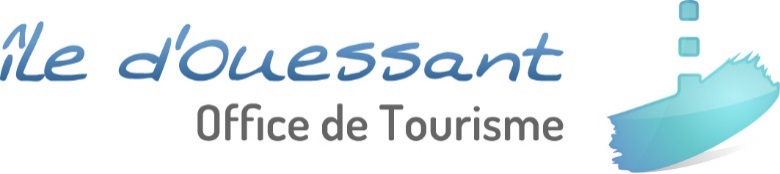 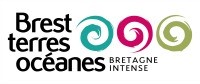 Ce document, destiné à favoriser l’accès à l’information touristique des personnes porteuses d’une déficience visuelle, a été élaboré par Brest terres océanes, d’après le site Internet de l’Office de Tourisme de l’Île de Ouessant.Une faune et une flore remarquables3Les milieux naturels6Le patrimoine9Informations pratiques22L’office de tourisme vous accueille23Venir sur l’île24Se déplacer sur l’île25